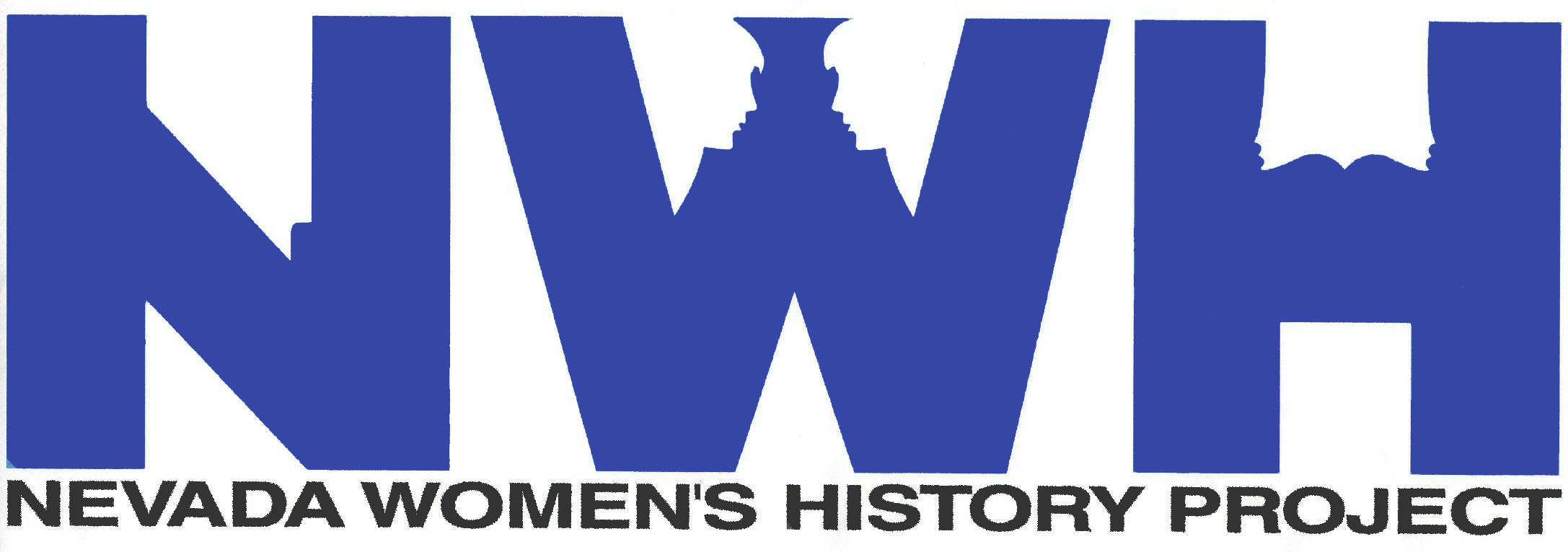 NEVADA WOMEN’S HISTORY PROJECT (Membership is for January thru December of each year)	Thank you for your ongoing support of the Nevada Women’s History Project. Our new year is here and it is time to renew your membership. You are vital to maintaining our educational website of women’s biographies and interviews, having special events and to offset the operational costs of the NWHP.Please notice that we have added a lifetime membership category, Best Friend Forever. Membership comes with an event discount and a newsletter. All levels of membership may be tax deductible since NWHP is an educational non-profit.Membership LevelsIndividual	$30.00	__________Family of Two	$55.00	__________Friend	$100.00	__________Good Friend	$250.00	__________Best Friend	$500.00	__________Best Friend Forever	$1,000.00	__________Organization	$50.00	__________Corporate Sponsor	$250.00	__________I also enclose an additional _____________________donation for the NWHP.	(amount)NAME: ______________________________________________________________________________________MAILING ADDRESS: _____________________________________________________________________________________________________________________________________________________________________HOME PHONE: ___________________________ CELL PHONE: _________________________________EMAIL ADDRESS: _________________________________________________________________________Date: ____________________   Check No: ____________________________ I prefer the digital copy of the newsletter instead of the paper copy.‡ If you attend a NWHP event your photo may appear in our paper or digital materials. 
     Check here if you do not want us to publish your photo. _____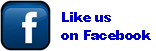 Thank You! 